                    RADS Newsletter, Fall  2015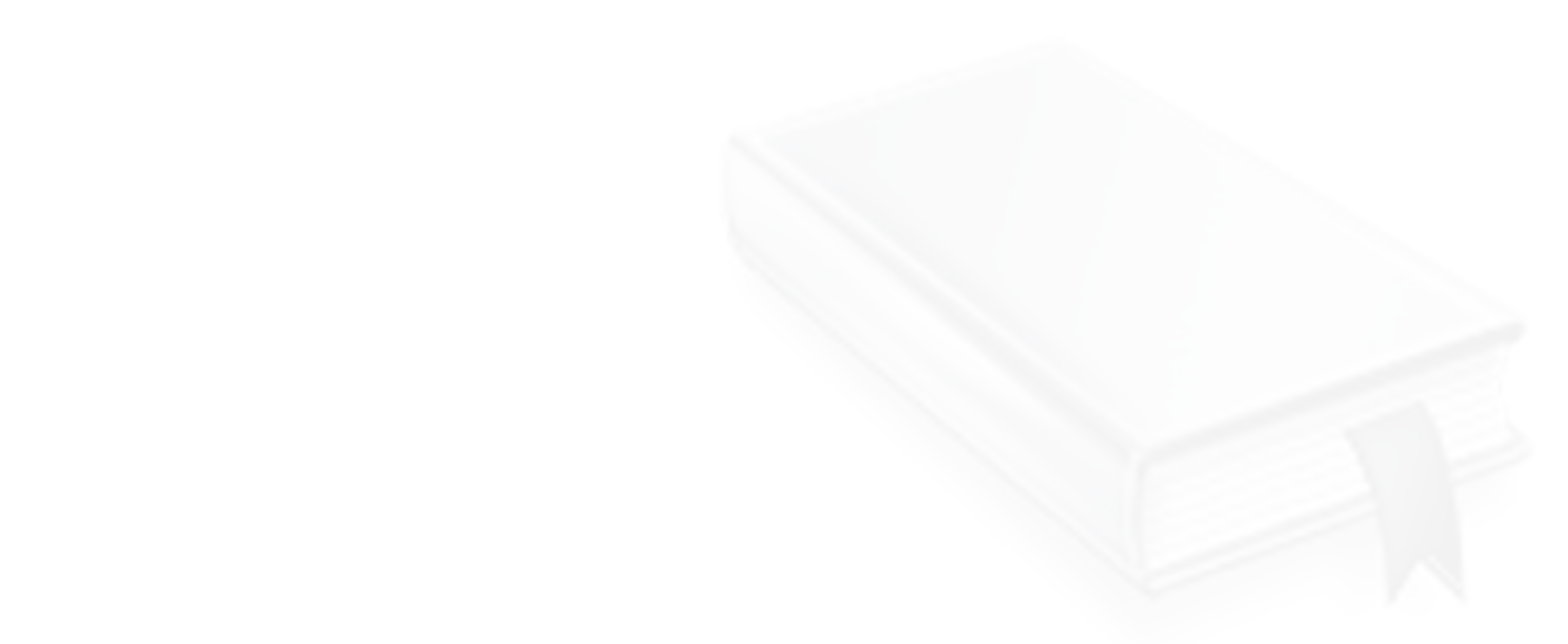 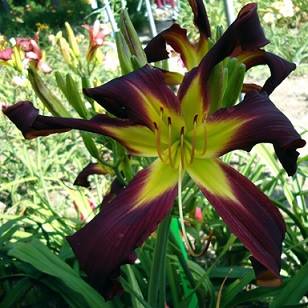 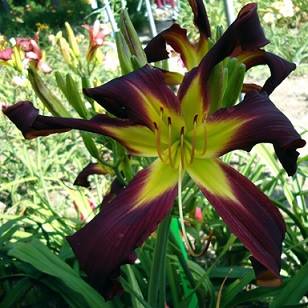 